Whitechapel 1870-1900 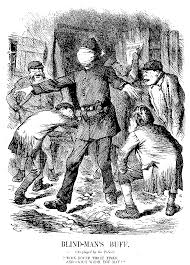 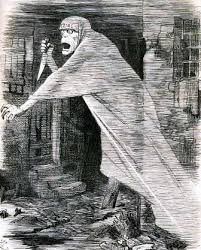 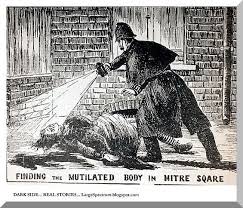 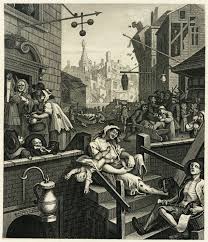 Contents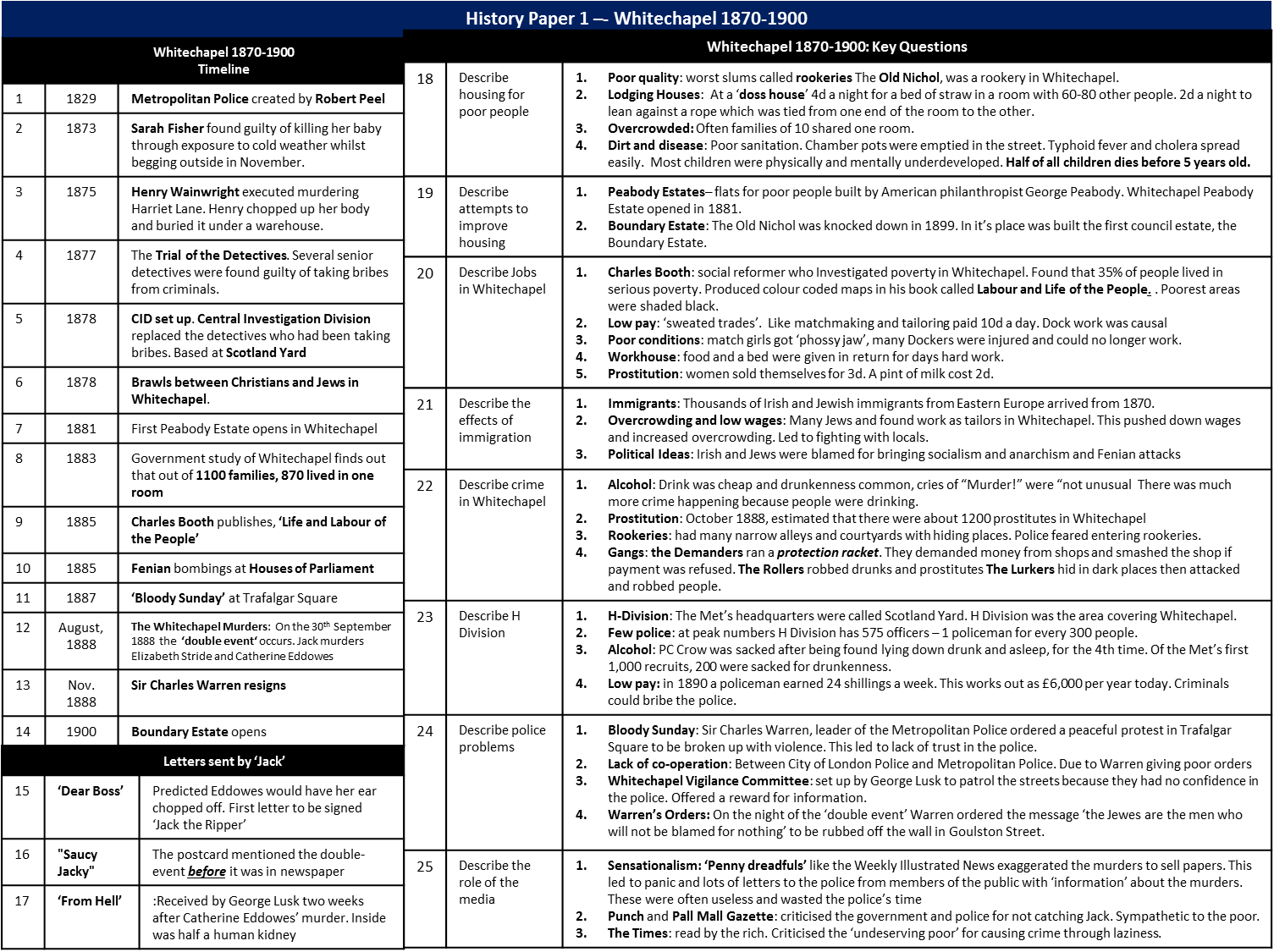 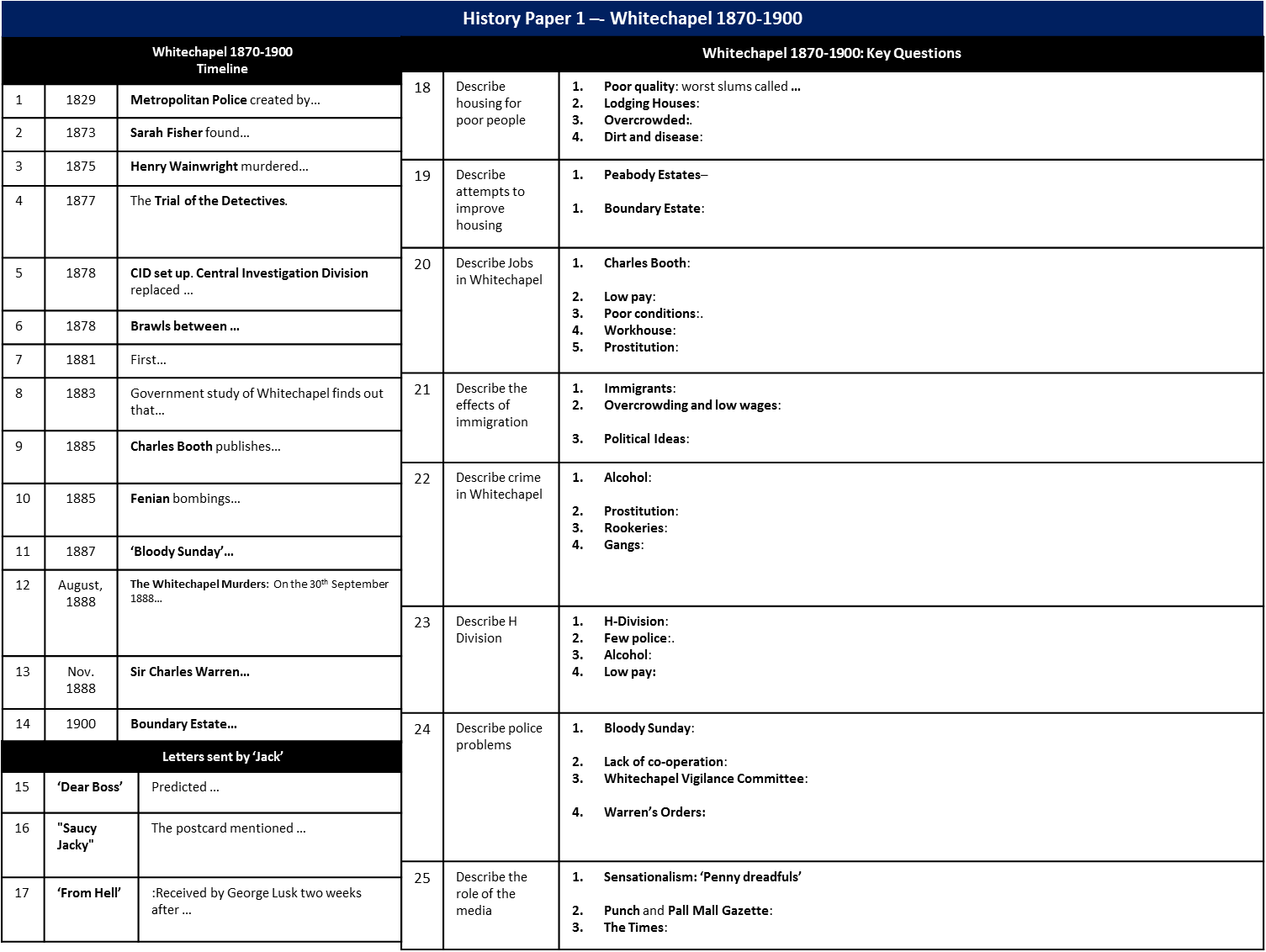 Poor Living Conditions 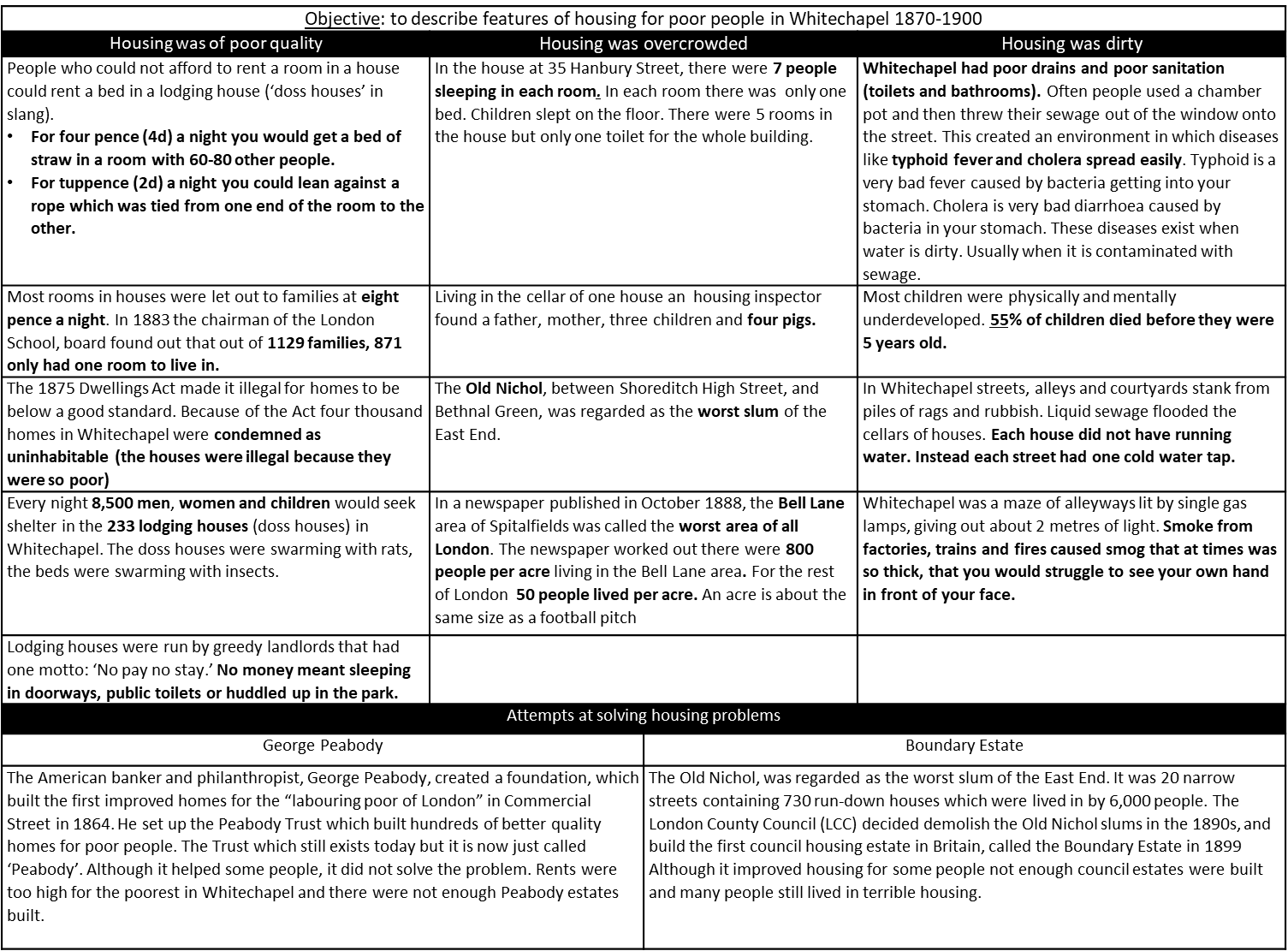 Jobs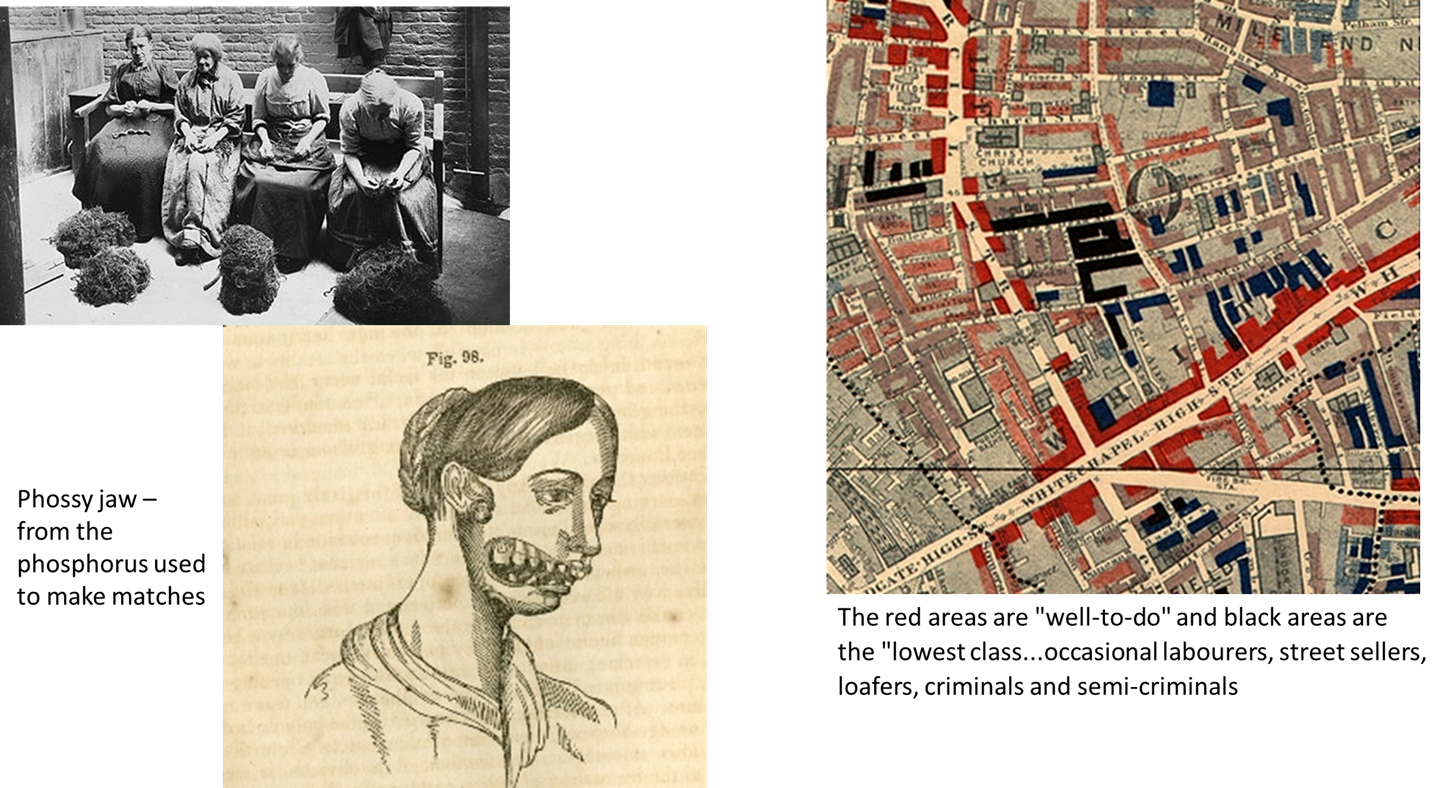 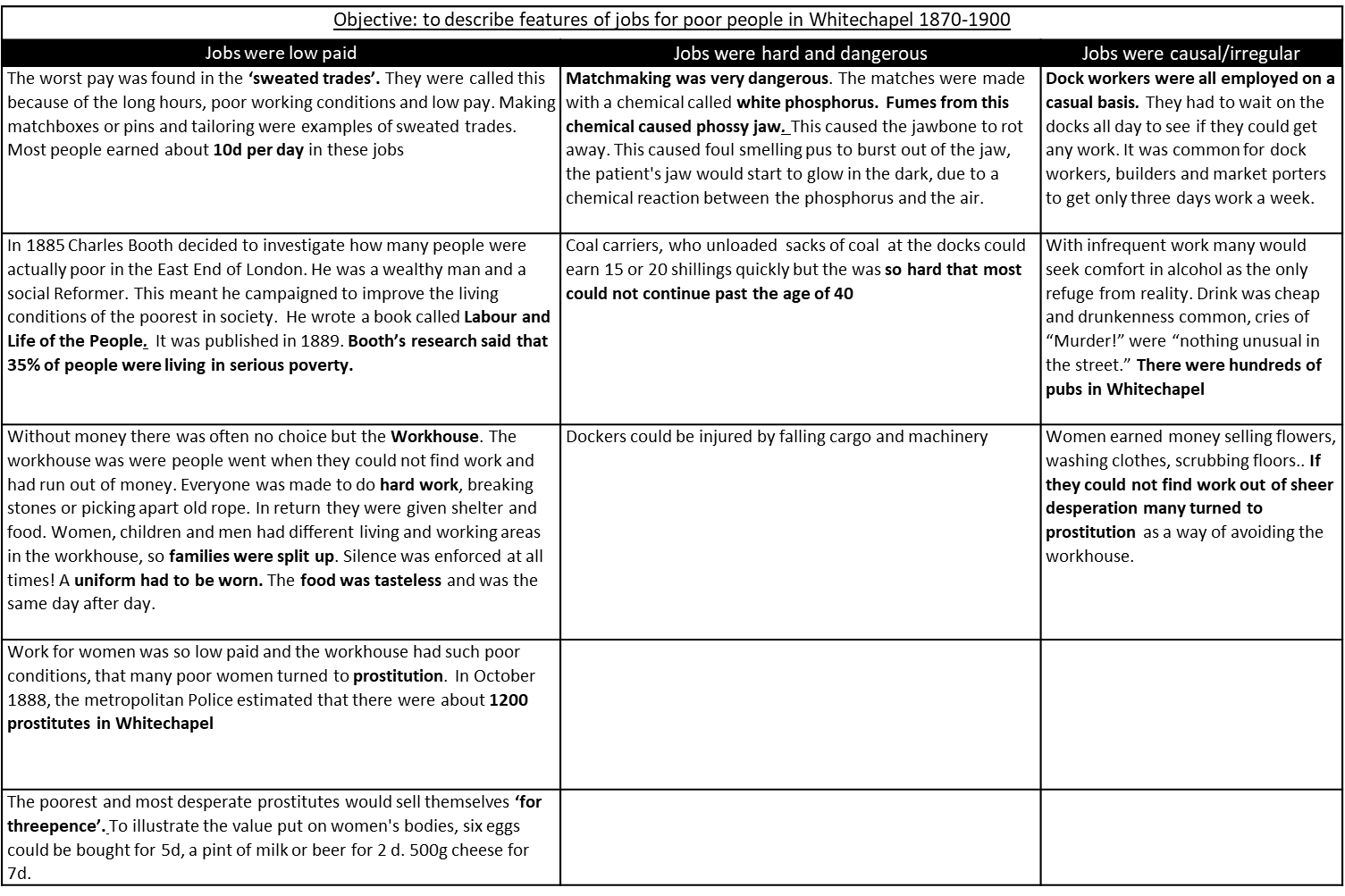 Immigration 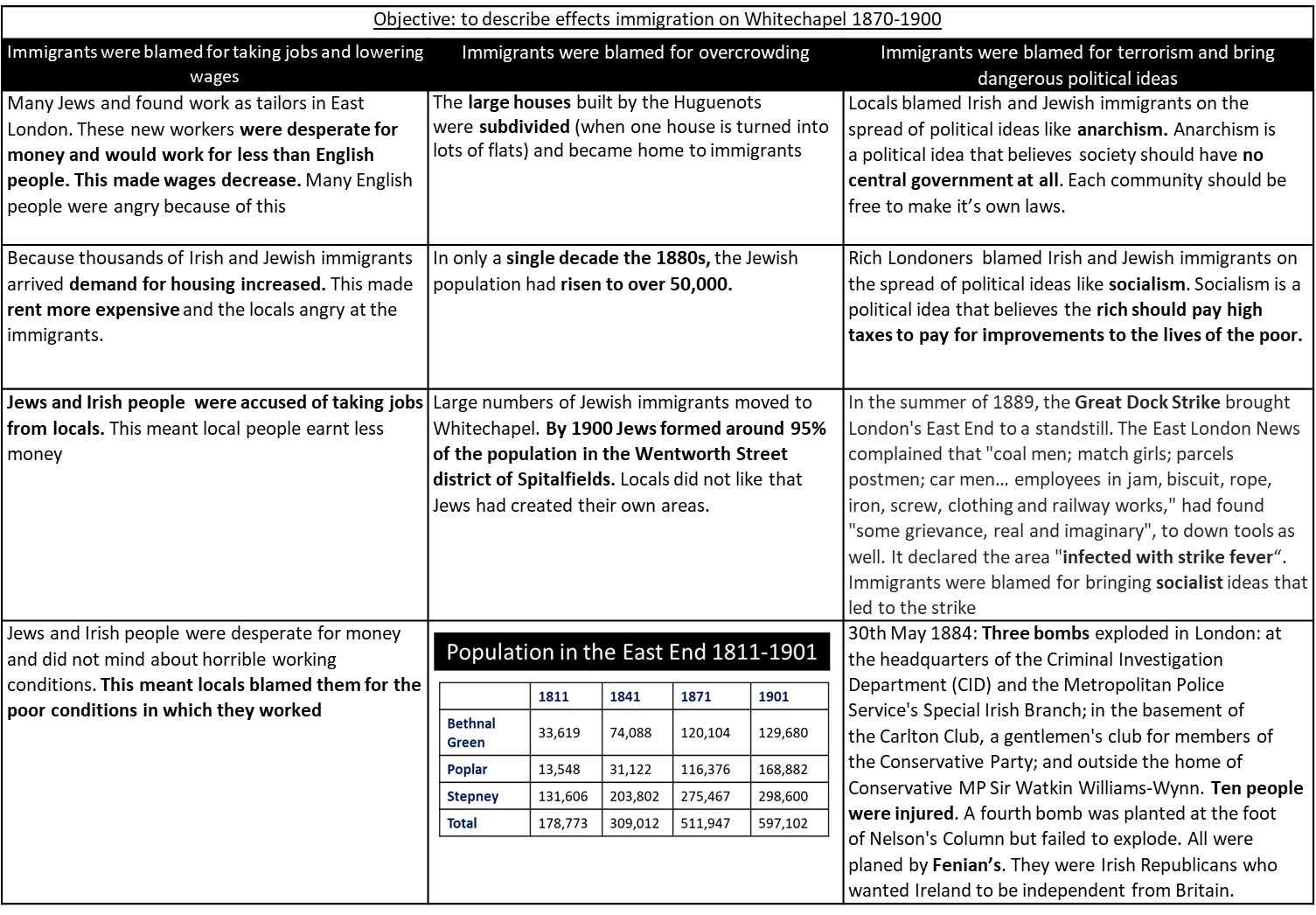 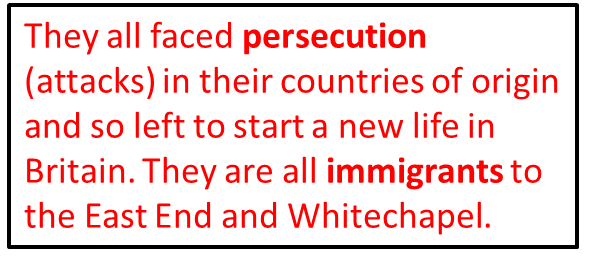 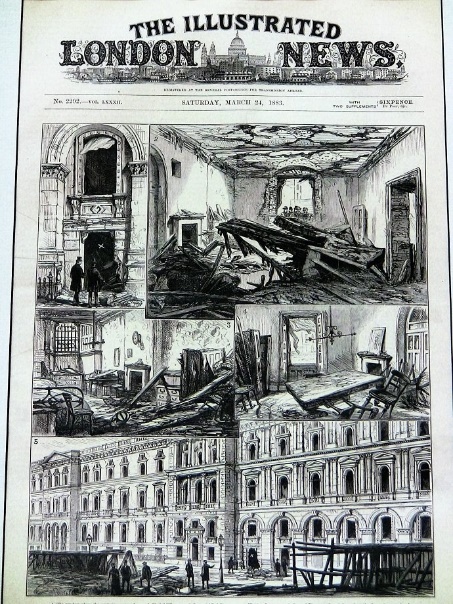 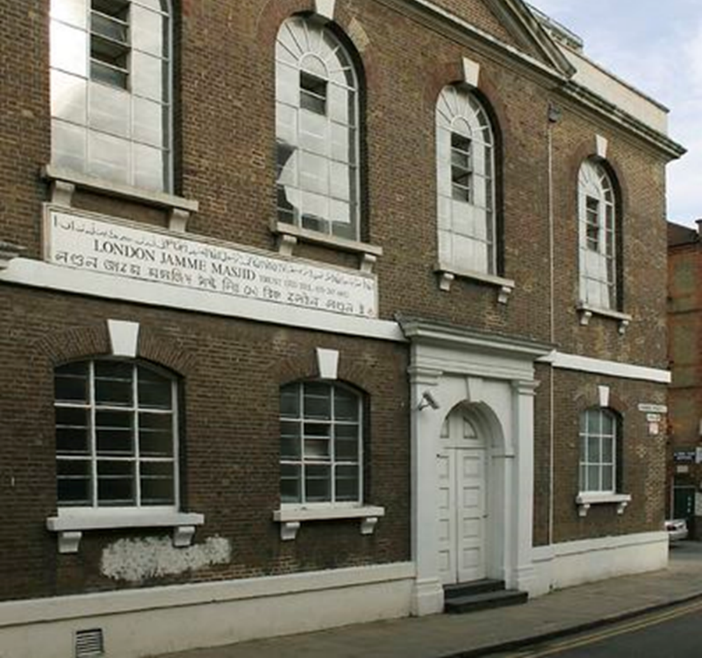 Police Problems – Organisation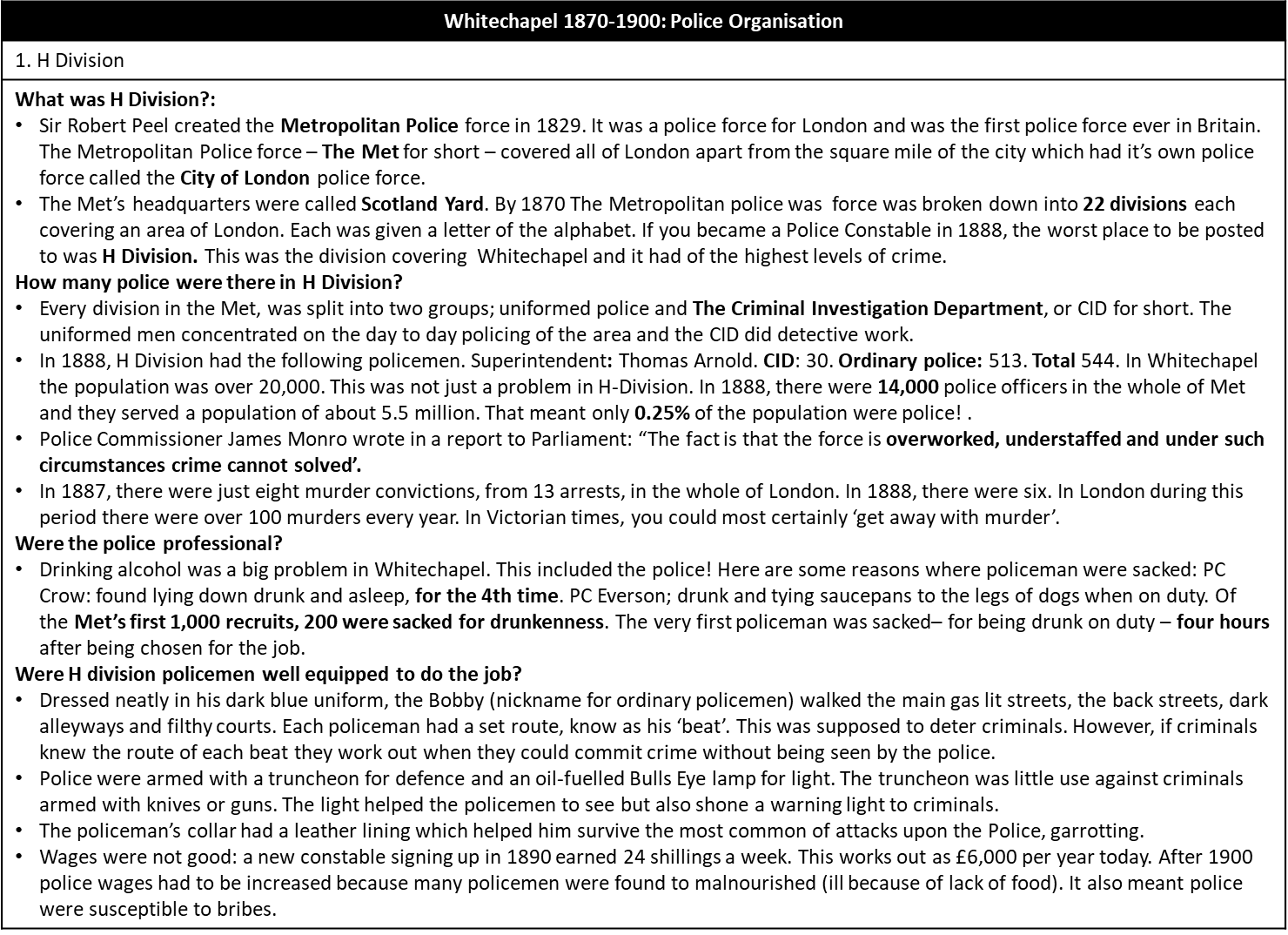 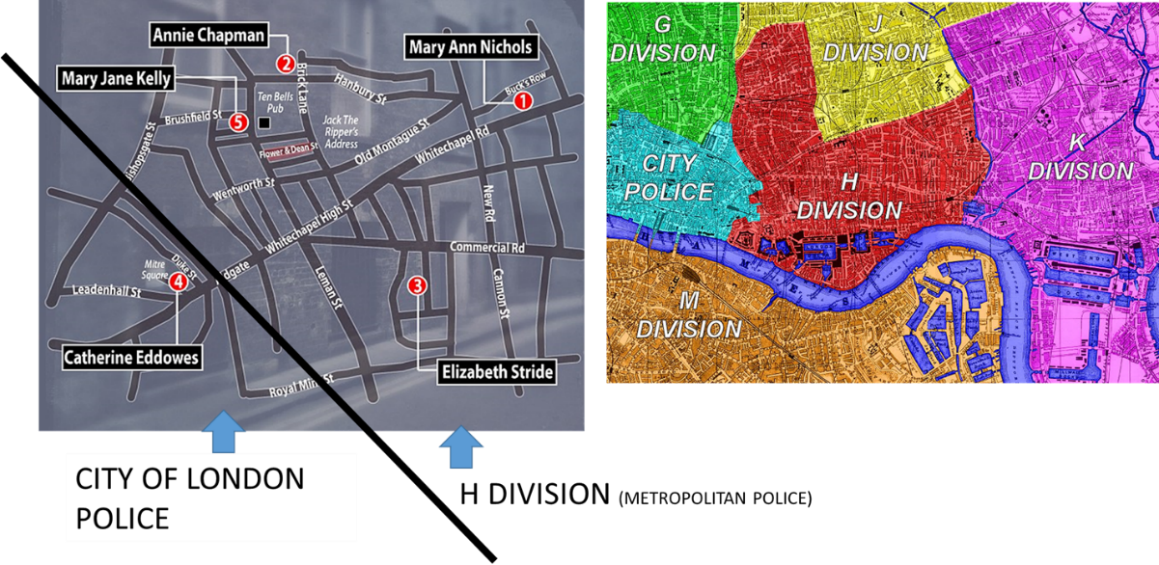 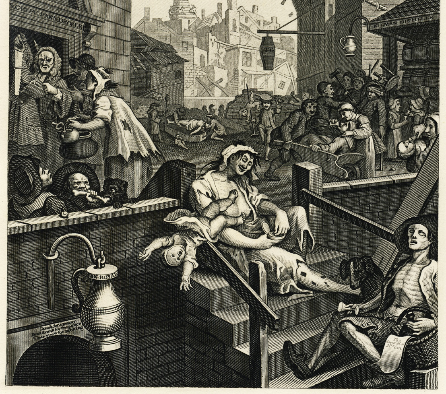 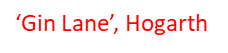 Police Problems – Attitudes to the Police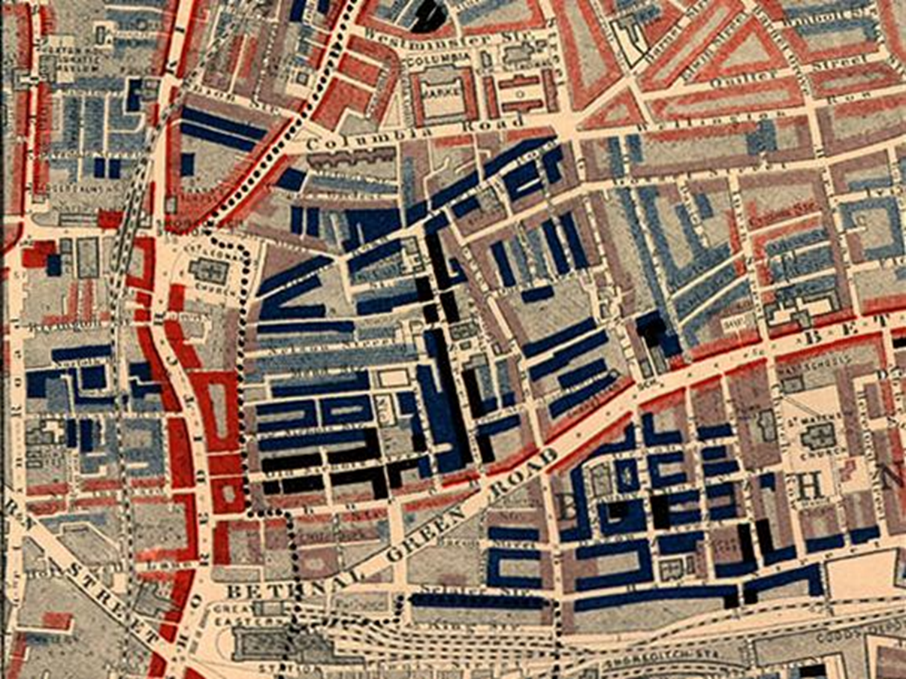 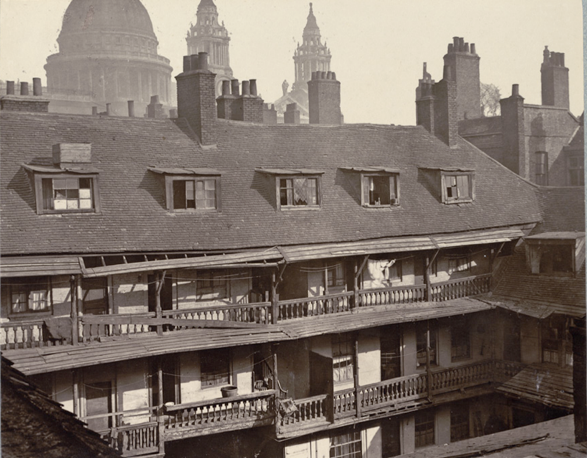 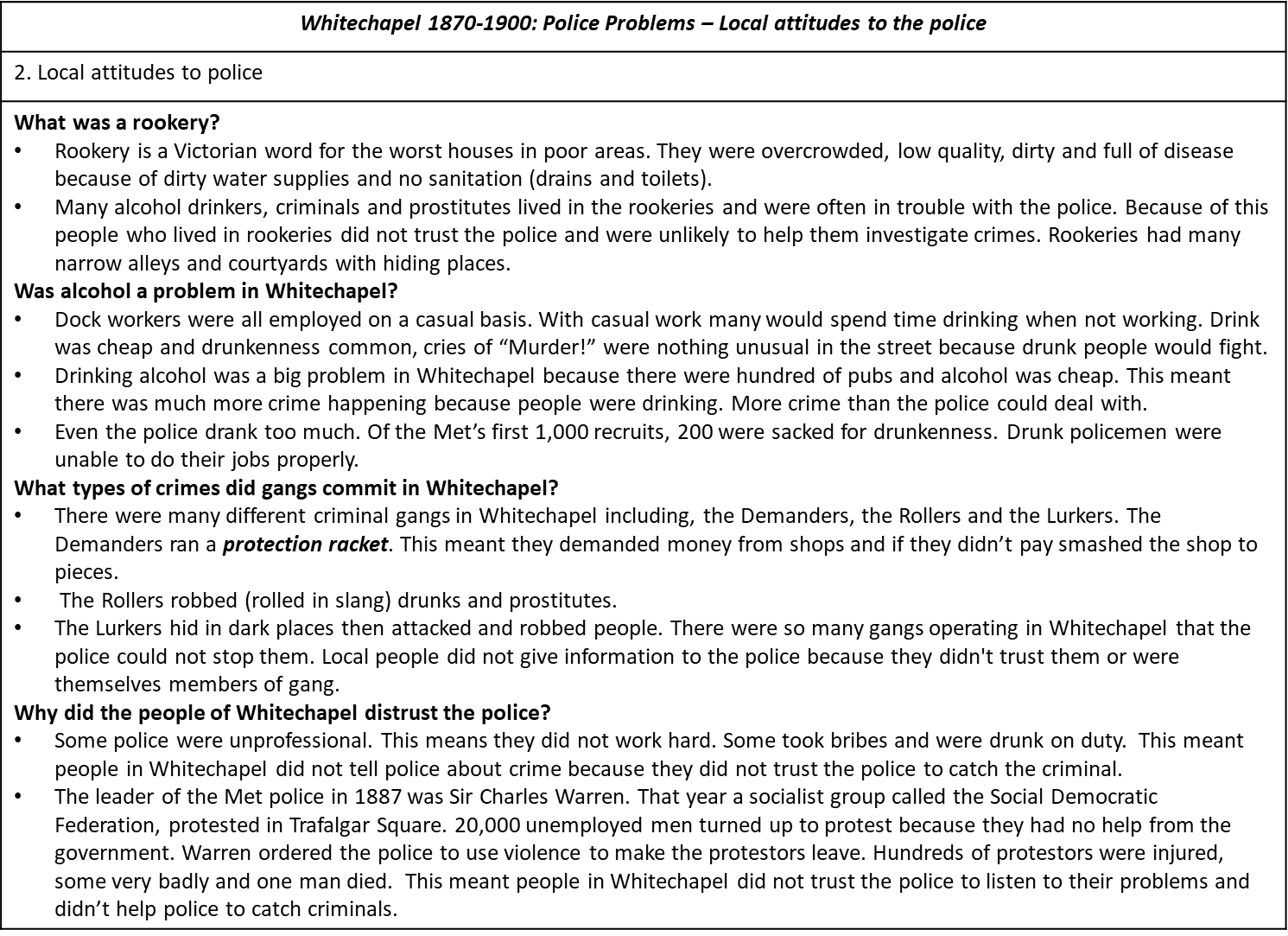 Police Problems – Ripper Murders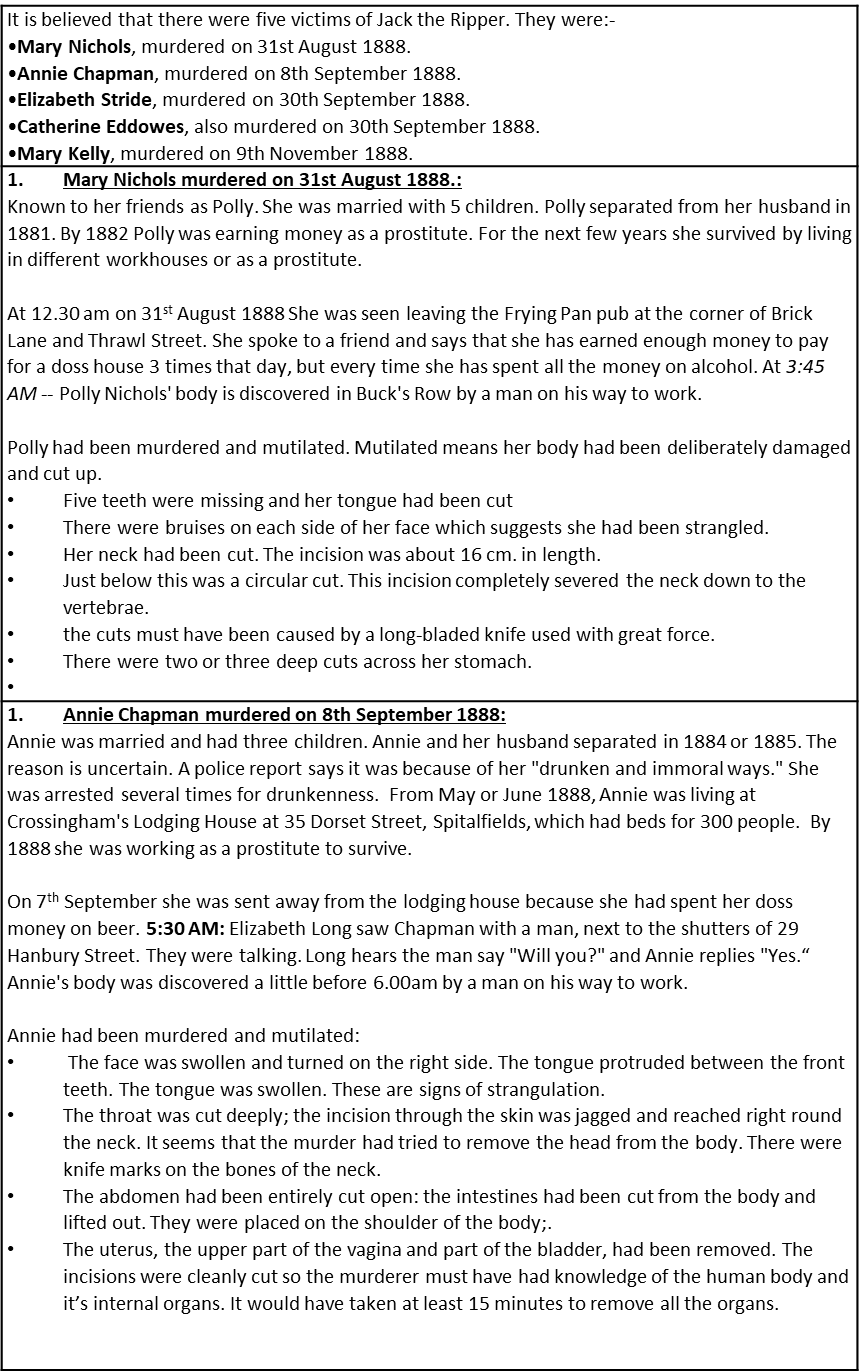 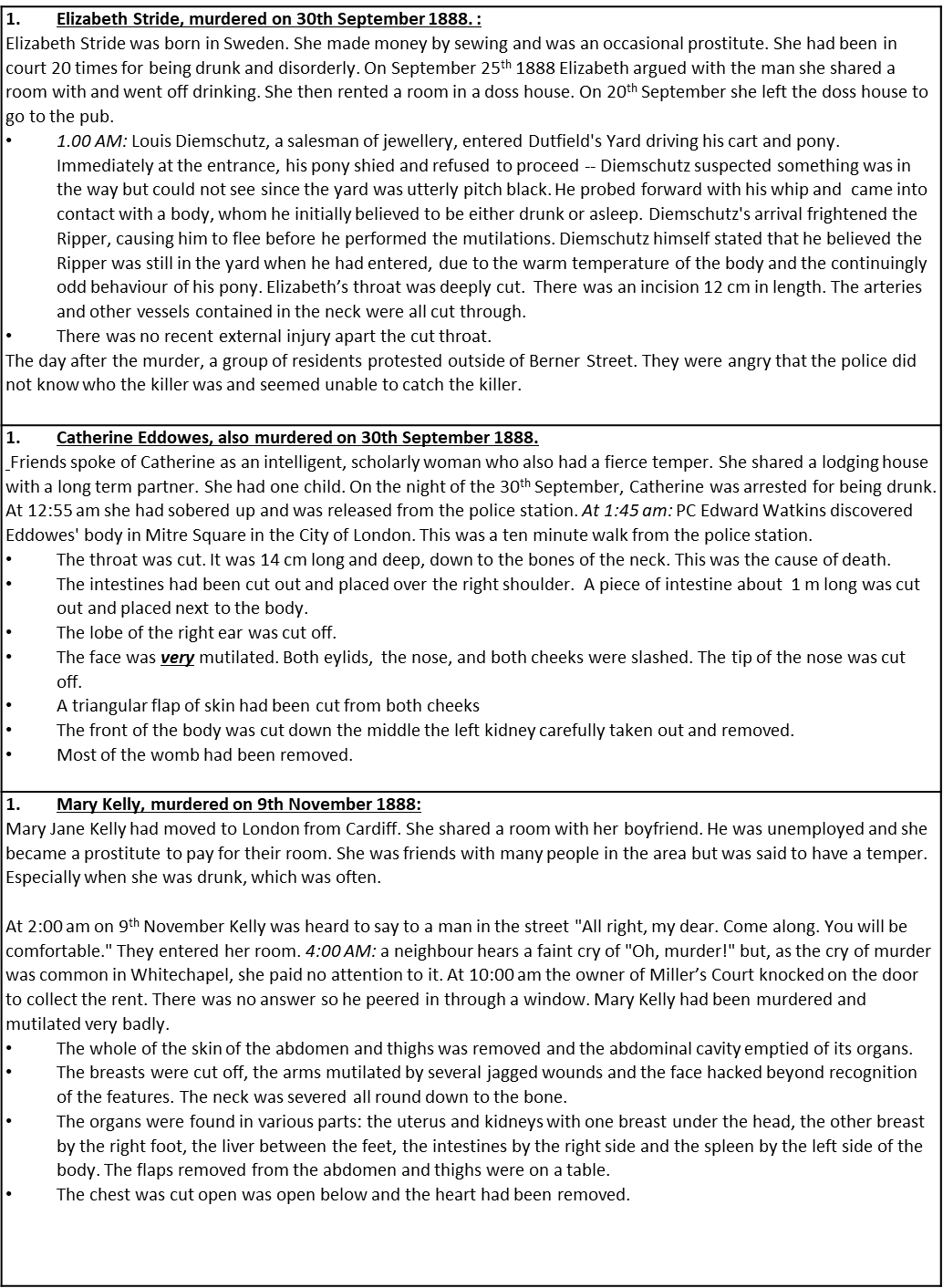 Police  - Whitechapel Vigilance Committee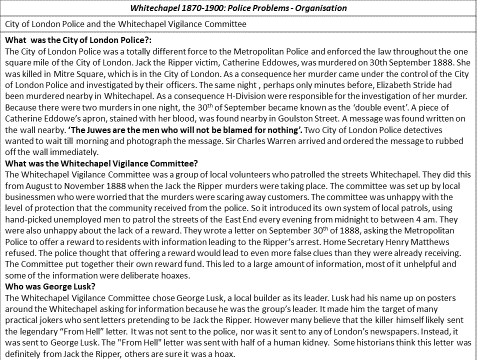 Warren and the Media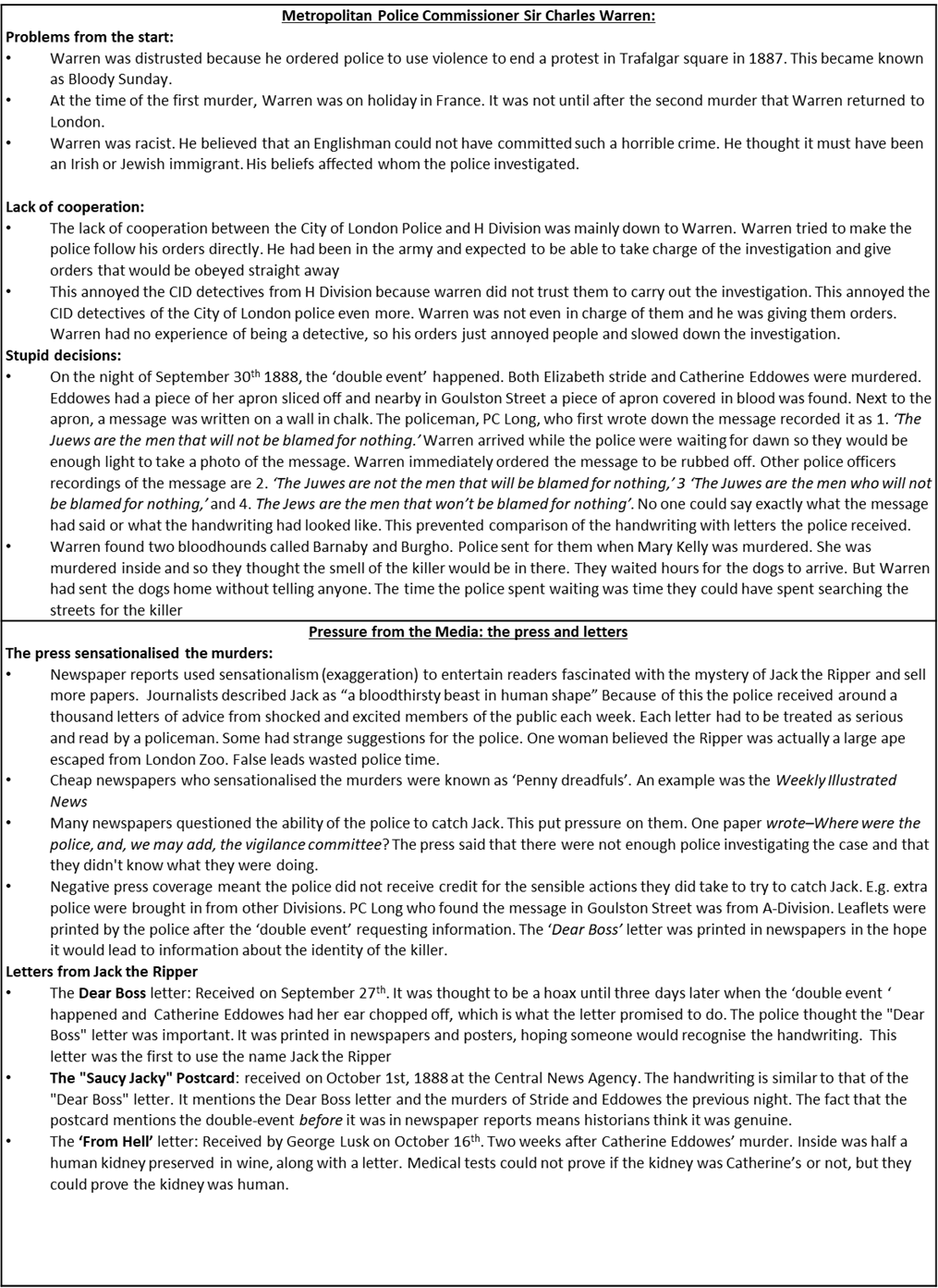 Crime Scene and Witnesses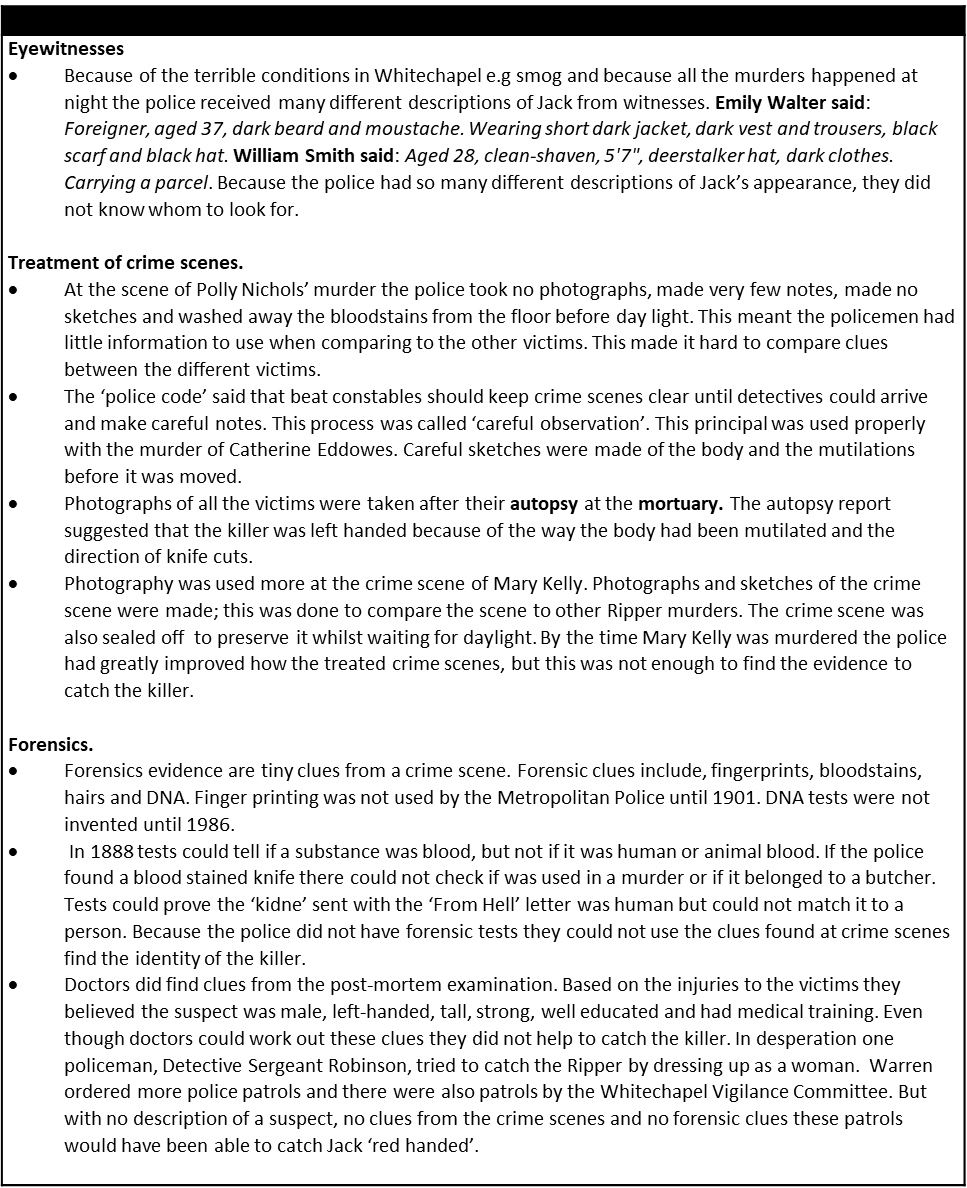 TopicPagesTick when completeKnowledge2Blank Knowledge; for Look Cover Write Check3Poor Living Conditions4-6Jobs7-9Immigration10-12Police Problems (Organisation)13-14Police Problems (Attitudes)15-16Police (Ripper Murders)17-18Whitechapel Vigilance Committee19-20Warren and the Media21-23Crime Scene and Witnesses24-25Exam Practise26-28Quiz29Learning Ladder 8 mark ‘source utility’ question30Learning Ladder 4 mark’ follow up’ question31Learning Ladder 4 mark ‘give two features of’ question32Objective: to describe features of housing for poor people in Whitechapel 1870-1900Housing was of poor qualityWhat was a lodging house?What was the slang name for a lodging house?Would you get for 4d?What would you get for 2d?How many people used lodging houses during this period?Why would a doss house be an unpleasant place to stay?If they had no ‘doss money’ where did people sleep?In what sized space did most families live?What did the 1875 Dwellings Act make illegal?How does this prove houses in Whitechapel were poor quality?Housing was overcrowdedHow does 35 Hanbury Street prove housing was overcrowded?What did the housing inspector find in the cellar?What was the name of the worst slum in Whitechapel?In October 1888 a newspaper discovered how many people living in each acre of the Bell Lane area?Approximately how big is an acre?How many people lived in each acre of the rest of London?How does this prove Whitechapel was overcrowded?Housing was dirtyWhitechapel had poor sanitation. What does this mean?What is cholera?What is typhoid?How did poor sanitation cause these diseases?What was the infant mortality rate in Whitechapel?What caused there to be lots of smoke in the air in Whitechapel?Attempts at solving housing problemsWhat did George Peabody create?Why did this not solve the housing problems?What was the Boundary Estate?Why did this not solve the housing problems?KNOWLEDGE Tasks:Tick when completeTopic 1 Living Conditions in Whitechapel  ;Look, cover write check on blank knowledge organiserTopic 1 Living Conditions in Whitechapel  multiple choice quiz (repeat till 100% correct)Topic 1 Living Conditions in Whitechapel  -; free recall quiz (repeat till 100%  correct)4 markDescribe two features of living conditions in Whitechapel 1870-19008 markStudy sources A and B. How useful are sources A and B for an enquiry into crime in Whitechapel 1870-1900.  Explain your answer, using sources A and B and your knowledge of the Historical contextSource A: This illustration from the satirical magazine Punch in 1888, accompanies an article about the slums in London, entitled ‘The Nemesis of Neglect’. Nemesis: a person or thing that is very difficult to defeat. Here the nemesis is crime caused by neglect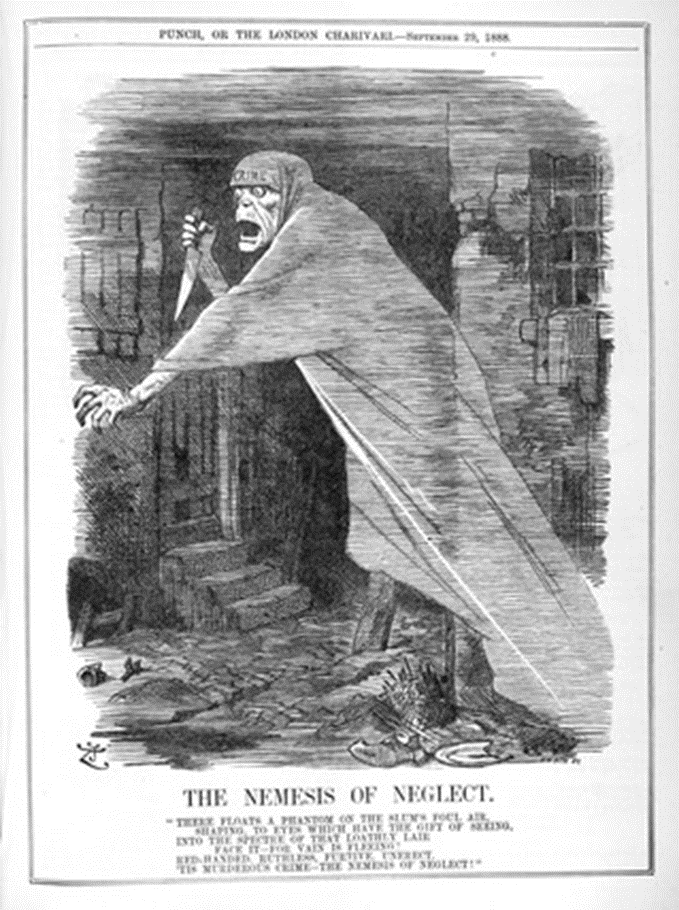 4 MarkStudy Source A: How could you follow up source A to find out more about living conditions in Whitechapel. In your answer, you must give the question you would ask and the type of source you could use. Complete the table below.Detail in Source A I would follow up: Question I would ask:What type of source I could use:How this might help answer my question:Objective: to describe features of jobs for poor people in Whitechapel 1870-1900Objective: to describe features of jobs for poor people in Whitechapel 1870-1900Jobs were low paidJobs were low paidGive examples of sweated tradesGive examples of sweated tradesWhy were they called this?Why were they called this?How much might a matchmaking girl earn in a day?How much might a matchmaking girl earn in a day?Who was Charles Booth?Who was Charles Booth?What did he write?What did he write?What did his research find?What did his research find?What colour were the poorest areas on his maps?What colour were the poorest areas on his maps?When did people go to the workhouse?When did people go to the workhouse?What jobs did they do there?What jobs did they do there?Why was the workhouse un popular?Why was the workhouse un popular?Out of desperation for money many women turned to prostitution. How many by 1888?Out of desperation for money many women turned to prostitution. How many by 1888?Women sold their bodies very cheaply as they were desperate for money. Select a fact that supports this point.Women sold their bodies very cheaply as they were desperate for money. Select a fact that supports this point.Housing was overcrowdedHousing was overcrowdedHow does 35 Hanbury Street prove housing was overcrowded?How does 35 Hanbury Street prove housing was overcrowded?What did the housing inspector find in the cellar?What did the housing inspector find in the cellar?What was the name of the worst slum in Whitechapel?What was the name of the worst slum in Whitechapel?In October 1888 a newspaper discovered how many people living in each acre of the Bell Lane area?In October 1888 a newspaper discovered how many people living in each acre of the Bell Lane area?Approximately how big is an acre?Approximately how big is an acre?How many people lived in each acre of the rest of London?How many people lived in each acre of the rest of London?How does this prove Whitechapel was overcrowded?How does this prove Whitechapel was overcrowded?Jobs were hard and dangerousJobs were hard and dangerousWhat condition was caused by matchmaking?What condition was caused by matchmaking?Describe this condition?Describe this condition?Why was working at the docks dangerous?Why was working at the docks dangerous?Jobs were causal/irregular Jobs were causal/irregular Why was dock work casual?Why was dock work casual?What did people do when they could not find work?What did people do when they could not find work?Why did this cause crime to increase?Why did this cause crime to increase?Why did the casual nature of jobs for women lead to an increase in prostitution?Why did the casual nature of jobs for women lead to an increase in prostitution?KNOWLEDGE Tasks:Tick when completeTopic 2 Jobs in Whitechapel ;Look, cover write check on blank knowledge organiserTopic 2 Jobs in Whitechapel  multiple choice quiz (repeat till 100% correct)Topic 2 Jobs in Whitechapel  -; free recall quiz (repeat till 100%  correct)4 markDescribe two features of casual work in Whitechapel 1870-1900Describe two features of a sweated trade in Whitechapel 1879-1900Describe two features of the workhouse 1870-1900Describe two features of jobs for poorer people in Whitechapel 1870-19008 markStudy sources A and B. How useful are sources A and B for an enquiry into jobs for poor people in Whitechapel 1870-1900.  Explain your answer, using sources A and B and your knowledge of the Historical context.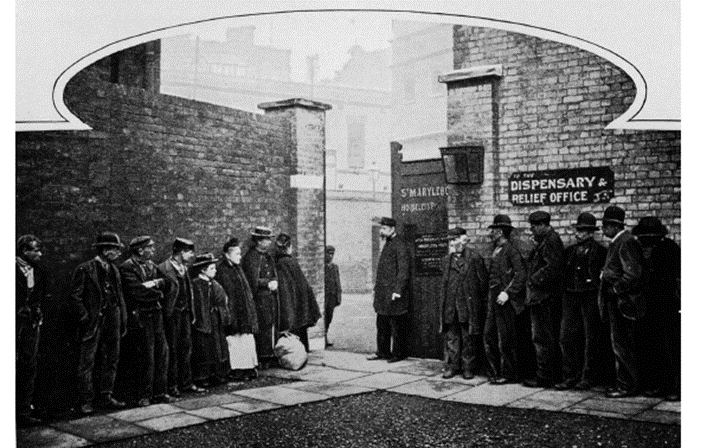 Source A: A photograph of people queuing to get into a workhouse in Whitechapel in 1900. It was published in ‘Poverty: the Nations Black Stain’ by social reformer George Sims.4 MarkStudy Source A: How could you follow up source A to find out more about jobs for poor people in Whitechapel. In your answer, you must give the question you would ask and the type of source you could use. Complete the table below.Detail in Source A I would follow up: Question I would ask:What type of source I could use:How this might help answer my question:Objective: to describe effects immigration on Whitechapel 1870-1900Objective: to describe effects immigration on Whitechapel 1870-1900Immigrants were blamed for taking jobs and lowering wagesImmigrants were blamed for taking jobs and lowering wagesWhat job did many Jewish immigrants do? What job did many Jewish immigrants do? Why did this cause tension?Why did this cause tension?What effect did immigration have on rent prices?What effect did immigration have on rent prices?Why did this cause tension?Why did this cause tension?Immigrants were accused of taking jobs from locals. Why did this cause tension?Immigrants were accused of taking jobs from locals. Why did this cause tension?Why were immigrants blamed for poor working conditions?Why were immigrants blamed for poor working conditions?Immigrants were blamed for overcrowdingImmigrants were blamed for overcrowdingWhat happened to large houses in Whitechapel?What happened to large houses in Whitechapel?Why did this make overcrowding worse?Why did this make overcrowding worse?What happened to the Jewish population of the East End in the 1880s?What happened to the Jewish population of the East End in the 1880s?What % of the population of Wentworth Street was Jewish?What % of the population of Wentworth Street was Jewish?What was the total population of Whitechapel in 1811?What was the total population of Whitechapel in 1811?What was it in 1901? What was it in 1901? Immigrants were blamed for terrorism and bring dangerous political ideasImmigrants were blamed for terrorism and bring dangerous political ideasImmigrants were blamed for spreading anarchism. What is anarchism?Immigrants were blamed for spreading anarchism. What is anarchism?Why would rich people have been worried about anarchism?Why would rich people have been worried about anarchism?Immigrants were blamed for spreading socialism. What is socialism?Immigrants were blamed for spreading socialism. What is socialism?Why would rich people have been worried about socialism?Why would rich people have been worried about socialism?What was the Great Dock Strike in 1889?What was the Great Dock Strike in 1889?Why were immigrants blamed for this?Why were immigrants blamed for this?Where was bombed in May 1884? Where was bombed in May 1884? Why were immigrants blamed for this?Why were immigrants blamed for this?KNOWLEDGE Tasks:Tick when completeTopic 3 Immigration in Whitechapel ;Look, cover write check on blank knowledge organiserTopic 3 Immigration in Whitechapel;  multiple choice quiz (repeat till 100% correct)Topic 3 Immigration in Whitechapel  -; free recall quiz (repeat till 100%  correct)4 mark4 markDescribe two features of immigration to  Whitechapel 1870-1900Describe two features of immigration to  Whitechapel 1870-19008 mark8 markStudy sources A and B. How useful are sources A and B for an enquiry into attitudes to immigration to  Whitechapel 1870-1900.  Explain your answer, using sources A and B and your knowledge of the Historical context.Study sources A and B. How useful are sources A and B for an enquiry into attitudes to immigration to  Whitechapel 1870-1900.  Explain your answer, using sources A and B and your knowledge of the Historical context.Source A: The damage to Scotland Yard police headquarters after a Fenian bomb attack, 30 May 1884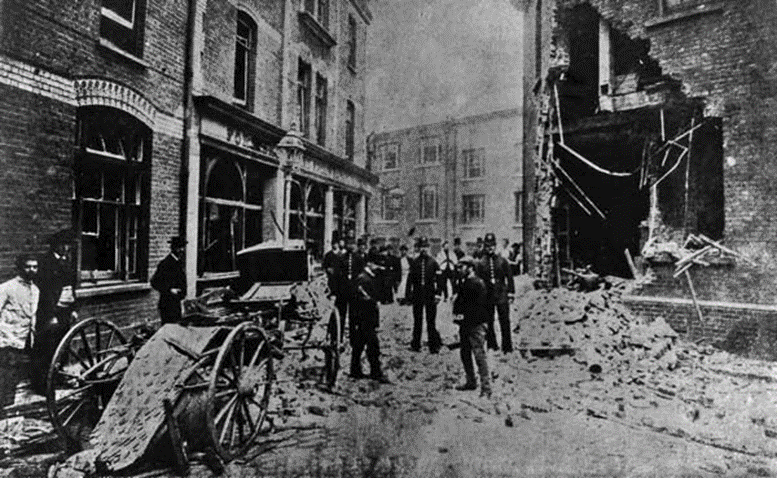 4 Mark4 MarkStudy Source A: How could you follow up source A to find out more about immigration in Whitechapel. In your answer, you must give the question you would ask and the type of source you could use. Complete the table below.Study Source A: How could you follow up source A to find out more about immigration in Whitechapel. In your answer, you must give the question you would ask and the type of source you could use. Complete the table below.Detail in Source A I would follow up: Detail in Source A I would follow up: Question I would ask:Question I would ask:What type of source I could use:What type of source I could use:How this might help answer my question:How this might help answer my question:Objective: identify and describe reasons why police organisation made it difficult to catch criminals.What was H Division?:  Who created the Metropolitan Police and in what year? What was the name of the other Police force in London?What was the Metropolitan Police’s nickname?Howe many divisions was the Met divided into?Which division policed Whitechapel?How many police were there in H Division? What was the job of the CID?What was the job of uniformed police?How many police were there in Whitechapel?How many were there in London?What % of the population of London were police?What did Police Commissioner Monro say about police numbers in?Why did this cause more crime, or failed to prevent crime?Were the police professional? Why was PC Crow sacked?Why was PC Everson sacked?How many of the first 1000 recruits were sacked for drunkenness?How long was the first ever police recruit in the job before he was sacked for drunkenness?Why did this cause more crime, or failed to prevent crime?Were H division policemen well equipped to do the job?Describe the police uniformWhat was the ‘beat’?Why might this have failed to prevent crime?Describe policeman’s equipmentWhy might this have failed to prevent crime?Describe policeman’s equipmentWhy might this have failed to prevent crime?Objective: identify and describe attitudes to the police that made it difficult to catch criminalsRookeriesWhat was a rookery?Who lived in rookeries?Why would they not be interested in helping the police?Why did the layout of rookeries make it hard to catch criminals?AlcoholWhy did many people drink alcohol in Whitechapel?Why did this cause crime?GangsThe Demanders ran a protection racket. What does this mean? What crime did The Rollers commit?How did The Lurkers make money?Local people distrusted the Police.Who was Sir Charles Warren?What happened at Bloody Sunday 1887?Why was Warren blamed?Why did this cause people to distrust the police?Why did this make it more difficult to catch criminals?Whitechapel 1870-1900: Police Problems - Organisation2. City of London Police and the Whitechapel Vigilance CommitteeWhat area of London were the City of London police in charge of?What was the ‘double event’?How did Charles Warren negatively affect the working relationship with the City of London Police?Whitechapel Vigilance CommitteeWhat was the Whitechapel Vigilance Committee?What were the Whitechapel Vigilance Committee worried about?What two things did the Committee do to try and stop crime?Why did the reward not help to catch Jack?George LuskWhat did George Lusk lead?What famous letter was addressed to him?Describe the contents of the letterWhy did this make it harder to catch Jack?Why was Warren distrusted by ordinary people because of Bloody Sunday?Why was Warren distrusted because of his holidays?Why did Warren’s racist ideas negatively affect the investigation?Why did Warren’s previous job negatively affect the investigation?Why were the murders on 30th September 1888, referred to as the ‘double event’?What was discovered in Goulston Street? Why did Warren’s action regarding message negatively affect the investigation?What were Barnaby and Burgo?What did Warren order to be done with them?Why did this negatively affect the investigation?Why did the press sensationalise the murders?What was the result of this sensationalism?Why did this negatively affect the investigation?What was a Penny Dreadful?Give an example of a Penny DreadfulThe police were heavily criticised in the press. Why did this negatively affect the investigation?Give three examples of tactics the police tried to catch JackWhat were the key features of the Dear Boss letter?What were the key features of the ‘Saucy Jacky’ Postcard?What were the key features of the ‘From Hell’ Letter?What did witnesses disagree about?What did witnesses disagree about?Why did this make it difficult to catch Jack?Why did this make it difficult to catch Jack?Describe how the police did not treat early crime scenes carefullyDescribe how the police did not treat early crime scenes carefullyWhat instructions did the police code give about how crime scenes should be treated?What instructions did the police code give about how crime scenes should be treated?Describe how police treatment of Catherine Eddowes crime scene was an improvement.Describe how police treatment of Catherine Eddowes crime scene was an improvement.Describe how police treatment of Mary Kelly’s crime scene was an improvement.Describe how police treatment of Mary Kelly’s crime scene was an improvement.What are forensic clues?What are forensic clues?What forensic clues could the Metropolitan Police use in 1888?What forensic clues could the Metropolitan Police use in 1888?What forensic clues could the Metropolitan Police  NOT use in 1888What forensic clues could the Metropolitan Police  NOT use in 1888What is an autopsy?What is an autopsy?What information did the police receive from the autopsy report?What information did the police receive from the autopsy report?KNOWLEDGE Tasks:Tick when completeTopic 4 Police and Crime; Look, cover write check on blank knowledge organiserTopic 4 Police and Crime;  multiple choice quiz (repeat till 100% correct)Topic 4 Police and Crime-; free recall quiz (repeat till 100%  correct)4 mark4 mark4 markDescribe two reasons why attitudes to the police were poor in Whitechapel 1870-1900Describe two reasons why attitudes to the police were poor in Whitechapel 1870-1900Describe two reasons why attitudes to the police were poor in Whitechapel 1870-1900Describe two features of policing in Whitechapel 1870-1900Describe two features of policing in Whitechapel 1870-1900Describe two features of policing in Whitechapel 1870-1900Describe two features of the Whitechapel Vigilance CommitteeDescribe two features of the Whitechapel Vigilance CommitteeDescribe two features of the Whitechapel Vigilance CommitteeDescribe two features of the media’s response to the Whitechapel murdersDescribe two features of the media’s response to the Whitechapel murdersDescribe two features of the media’s response to the Whitechapel murdersDescribe two features of techniques the police used to try and catch Jack the RipperDescribe two features of techniques the police used to try and catch Jack the RipperDescribe two features of techniques the police used to try and catch Jack the Ripper8 mark8 mark8 markStudy sources A and B. How useful are sources A and B for an enquiry into attitudes to the police 1870-1900.  Explain your answer, using sources A and B and your knowledge of the Historical contextStudy sources A and B. How useful are sources A and B for an enquiry into attitudes to the police 1870-1900.  Explain your answer, using sources A and B and your knowledge of the Historical contextStudy sources A and B. How useful are sources A and B for an enquiry into attitudes to the police 1870-1900.  Explain your answer, using sources A and B and your knowledge of the Historical context Source ABloody Sunday, 1887. This engraving from The Illustrated London News Demonstrations by the unemployed had been taking place in the square daily since the summer. Many unemployed men and women also slept in the square, washing in the fountains. 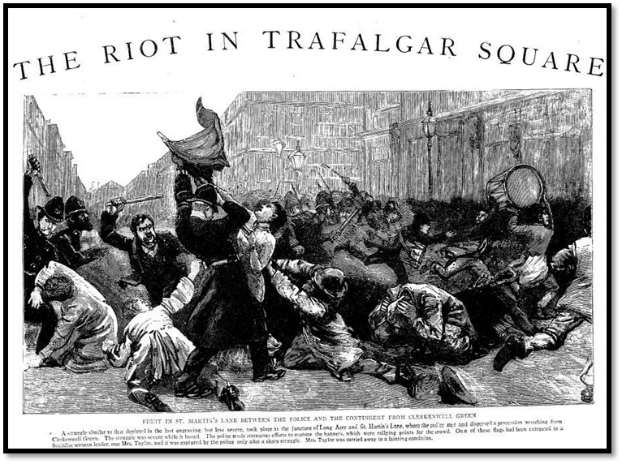 Study sources A and B. How useful are sources A and B for an enquiry into the effectiveness of the police in Whitechapel 1870-1900.  Explain your answer, using sources A and B and your knowledge of the Historical context.Study sources A and B. How useful are sources A and B for an enquiry into the effectiveness of the police in Whitechapel 1870-1900.  Explain your answer, using sources A and B and your knowledge of the Historical context.Study sources A and B. How useful are sources A and B for an enquiry into the effectiveness of the police in Whitechapel 1870-1900.  Explain your answer, using sources A and B and your knowledge of the Historical context.Source A:The title of the cartoon is ‘Real presence of mind’ and the caption says: Policeman X drunk and almost incapable, is just able to blow his whistle for help. From the satirical magazine Punch.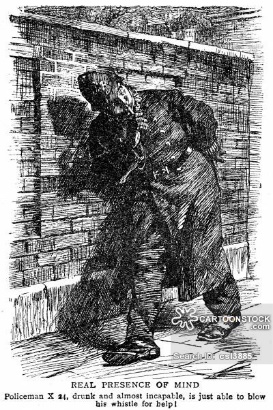 Source B: Punch magazine: Whitechapel, 1888.  First member of "Criminal Class."  "Fine body of men, the police!" Second member of "Criminal Class."  "Uncommon fine!- It's lucky for us as there's such a bloomin' few of 'em!!!"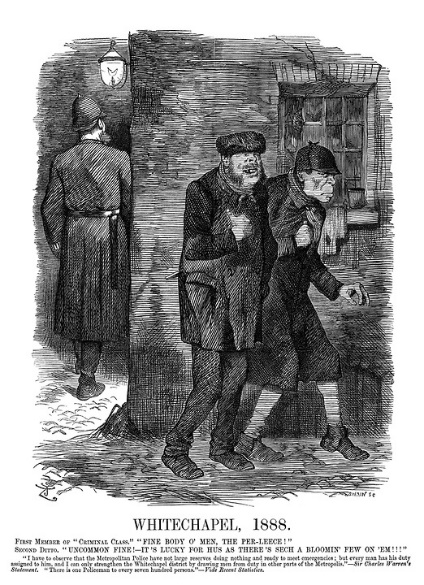 Source B: Punch magazine: Whitechapel, 1888.  First member of "Criminal Class."  "Fine body of men, the police!" Second member of "Criminal Class."  "Uncommon fine!- It's lucky for us as there's such a bloomin' few of 'em!!!"Study sources A and B. How useful are sources A and B for an enquiry into the police investigation into the Whitechapel murders.  Explain your answer, using sources A and B and your knowledge of the Historical contextStudy sources A and B. How useful are sources A and B for an enquiry into the police investigation into the Whitechapel murders.  Explain your answer, using sources A and B and your knowledge of the Historical contextStudy sources A and B. How useful are sources A and B for an enquiry into the police investigation into the Whitechapel murders.  Explain your answer, using sources A and B and your knowledge of the Historical contextSource A ‘From Hell’ letter, received by George Lusk of the Whitechapel Vigilance Committee. The letter was accompanied by a human kidney preserved in alcohol.From hellMr Lusk,SorI send you half the Kidne I took from one women prasarved it for you tother piece I fried and ate it was very nise. I may send you the bloody knif that took it out if you only wate a whil longersignedCatch me when you can Mishter LuskSource BOne of 80,000 leaflets that were handed out in the days after the ‘double event’, 30th September 1888.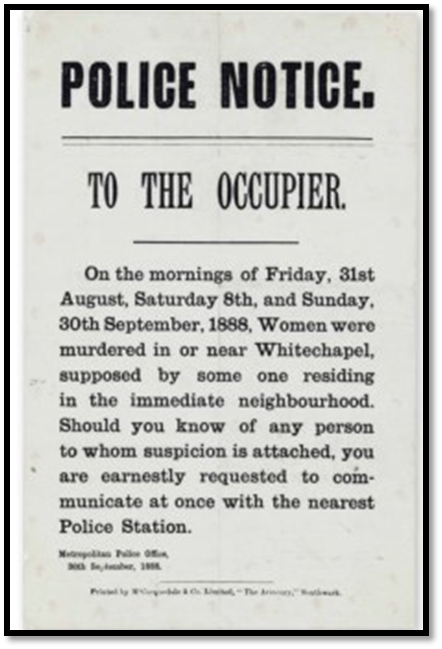 Source BOne of 80,000 leaflets that were handed out in the days after the ‘double event’, 30th September 1888.Study sources A and B. How useful are sources A and B for an enquiry into the attitude of the media to the police during the Whitechapel, murders.  Explain your answer, using sources A and B and your knowledge of the Historical contextStudy sources A and B. How useful are sources A and B for an enquiry into the attitude of the media to the police during the Whitechapel, murders.  Explain your answer, using sources A and B and your knowledge of the Historical contextStudy sources A and B. How useful are sources A and B for an enquiry into the attitude of the media to the police during the Whitechapel, murders.  Explain your answer, using sources A and B and your knowledge of the Historical contextSource A:Part of an article from The Daily Telegraph SATURDAY, OCTOBER 6, 1888. The Daily Telegraph and The Times were very popular national newspapers. The police are still busily engaged in their investigations respecting the Whitehall tragedy, and some progress has been made in following up the various clues to establish the identity of the remains. It is now thought that the miscreant who deposited the mutilated corpse in the basement archways of the new police buildings gained access thereto through an opening in the hoarding where a board had been removed.  Detectives and police are still employed to watch the buildings, and inquiries are being diligently made in the vicinity.Source B‘Blind man’s Buff. A cartoon from Punch magazine 22nd September 1888.Shows a policeman wearing a blindfold that also covers his ears and nose, flailing into space as various criminals surround him.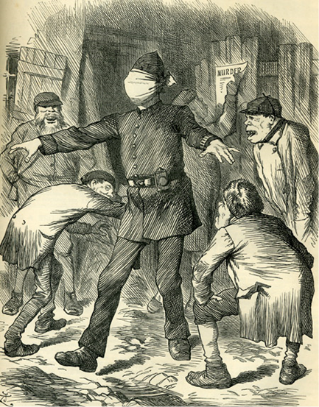 Source B‘Blind man’s Buff. A cartoon from Punch magazine 22nd September 1888.Shows a policeman wearing a blindfold that also covers his ears and nose, flailing into space as various criminals surround him.Study sources A and B. How useful are sources A and B for an enquiry into the effectiveness of the police investigation into the Whitechapel murders?  Explain your answer, using sources A and B and your knowledge of the Historical contextStudy sources A and B. How useful are sources A and B for an enquiry into the effectiveness of the police investigation into the Whitechapel murders?  Explain your answer, using sources A and B and your knowledge of the Historical contextStudy sources A and B. How useful are sources A and B for an enquiry into the effectiveness of the police investigation into the Whitechapel murders?  Explain your answer, using sources A and B and your knowledge of the Historical contextSource A: a sketch made of Catherine Eddowes body by the police surgeon, Fred Forster, of the City of London Police. 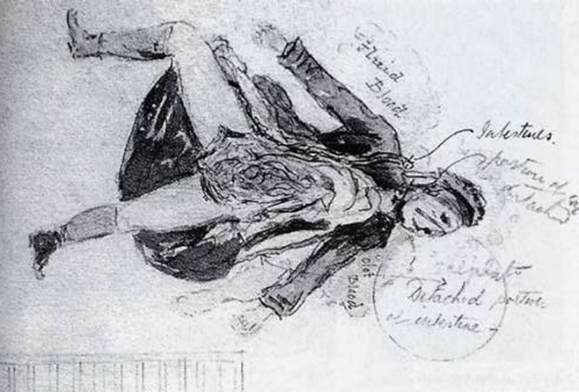 Source A: a sketch made of Catherine Eddowes body by the police surgeon, Fred Forster, of the City of London Police. Source B: Sketches of Jack the Ripper based on different descriptions given to the police by eyewitnesses. The Police Illustrated News 20th October 1888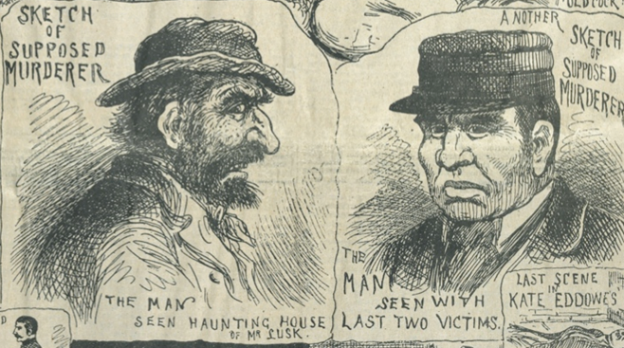 4 Mark4 Mark4 MarkStudy Source A: How could you follow up source A to find out more about the effectiveness of the police investigation into the Whitechapel murders? In your answer, you must give the question you would ask and the type of source you could use. Complete the table belowStudy Source A: How could you follow up source A to find out more about the effectiveness of the police investigation into the Whitechapel murders? In your answer, you must give the question you would ask and the type of source you could use. Complete the table belowStudy Source A: How could you follow up source A to find out more about the effectiveness of the police investigation into the Whitechapel murders? In your answer, you must give the question you would ask and the type of source you could use. Complete the table belowDetail in Source A I would follow up: Detail in Source A I would follow up: Detail in Source A I would follow up: Question I would ask:Question I would ask:Question I would ask:What type of source I could use:What type of source I could use:What type of source I could use:How this might help answer my question:How this might help answer my question:How this might help answer my question:Whitechapel 1870-1900Whitechapel 1870-1900Whitechapel 1870-1900Whitechapel 1870-1900HousingHousingHousingHousingWhat was the word used to describe the worst slums with poor housing and lots of alleyways?CoweriesRookeriesKipperiesWhat was the slang term for a lodging house?Doss houseToss houseWorkhouseWhat water diseases were common because of poor sanitationGout and plagueTuberculosis and smallpoxCholera and TyphoidHousing was overcrowded. How many rooms did most families live in?OneTwo ThreeWhich American knocked down slums and built better housing for the poor?Charles BoothGeorge PeabodyGeorge LuskWhat was the name of the first council estate, built on the site of the Old Nichol slum?Peabody EstateGrosvenor estateBoundary EstateJobs and ImmigrationJobs and ImmigrationJobs and ImmigrationJobs and ImmigrationWhich social reformer crafted a colour coded map showing the extent of Povertly in Whitechapel?Charles BoothGeorge PeabodyGeorge LuskWhich of these jobs was a low paid, ‘sweated trade’?DockerTrain driverMatchmakingWhere could poor people go for food and shelter in return for a days hard work. Doss houseToss houseWorkhouseWhat race were many immigrants who became tailors in Whitechapel?IrishJewsScottishWhat race were blamed for bombing the Houses of Parliament?IrishJewsScottishWhy did immigration case tensionsPeople were racistLowered wages and increased overcrowdingMany immigrants were criminalsPolice and CrimePolice and CrimePolice and CrimePolice and CrimeWhy was prostitution very common?Women were poorly educatedWomen were desperate for money to surviveWomen were too lazy to find jobsWhat gang hid in dark places and attacked and robbed people?The DemandersThe LurkersThe RollersWhat substance increased crime and also made the police less effective?AlcoholPhosphorousBloodWhy was it hard for the police to catch criminals in rookeries?No street signsMany alleyways and hiding placesClean streetsWhy was it hard for police to deal with the large amount of crime?There were too many policemen, they got in each other’s wayThey wore blue uniformsThere was only one policeman for every 300 peopleEven before the Whitechapel murders people disliked Charles warren. Why?High crime rateBloody SundayHigh taxesWhat did George Lusk set up?Whitechapel vigilance CommitteeWhitechapel Jobs CommitteeWhitechapel Housing CommitteeWhat big mistake did Sir Charles Warren make during the Whitechapel murders?Didn’t use fingerprint technology.Sacked too many policeOrdered the message to rubbed off the wall on Goulston StreetGive an example of a sensationalist paper for the poor?PunchWeekly Illustrated NewsThe TimesGive an example of a paper that criticised the police?PunchWeekly Illustrated NewsThe TimesGive an example of a paper that supported the police and blamed the poor from crime?PunchWeekly Illustrated NewsThe Times